AP Biology: The Endocrine SystemConcept 4: Analyzing how hormones in the animal endocrine system use feedback systems to control homeostasis (ch 40, 45)Two major systems control and coordinate animal tissues, organs, and organ systems:Endocrine System  (using _______________that travel via blood)Nervous Systems (using impulses along nerves and _____________________between nerves)Pituitary GlandAnterior Pituitary – a _________endocrine gland1.  Cells in the ________________produce ________________hormones (such as GnRH and TRH).2.  These hormones are secreted into the _______________and travel to _________cells in the anterior pituitary
3.  The anterior pituitary produces and releases a _____________hormone to the __________(such as LH, FSH and TSH).
Posterior Pituitary (an ___________growth of the hypothalamus)1.  The ______________produces some hormones that are stored in the _____________of the posterior pituitary.
2.  The posterior pituitary releases these hormones when____________.___________Feedback – Breastfeeding and oxytocin___________Feedback – thyroxinMaintaining Homeostasis – Insulin and Glucagon Uses __________feedbackAdrenal gland Cortex – hormonal control –__________________     	                            	Medulla – nervous control – _________________Reproductive HormonesHormones make it happen The Female Key Players….GnRH: _________-releasing hormoneFSH: __________stimulating hormoneLH: __________hormoneThe hormone oxytocin: another example of a positive feedback loop!1) ChildbirthFetus reaches cervixcervix sends nerve impulses to the hypothalamusoxytocin is produced in the hypothalamusoxytocin is stored and released by the posterior pituitary glandoxytocin is carried by bloodoxytocin causes an increase in uterine contractionsContractions cause fetus to push against the cervix2) Breastfeedingsuckling by infant stimulates the nerves in the breastnerve impulses sent to hypothalamusoxytocin is produced in the hypothalamusoxytocin is stored and released by the posterior pituitary glandoxytocin is carried by bloodoxytocin causes muscles in mammary glands to squeeze out milkinfant suckles to get milk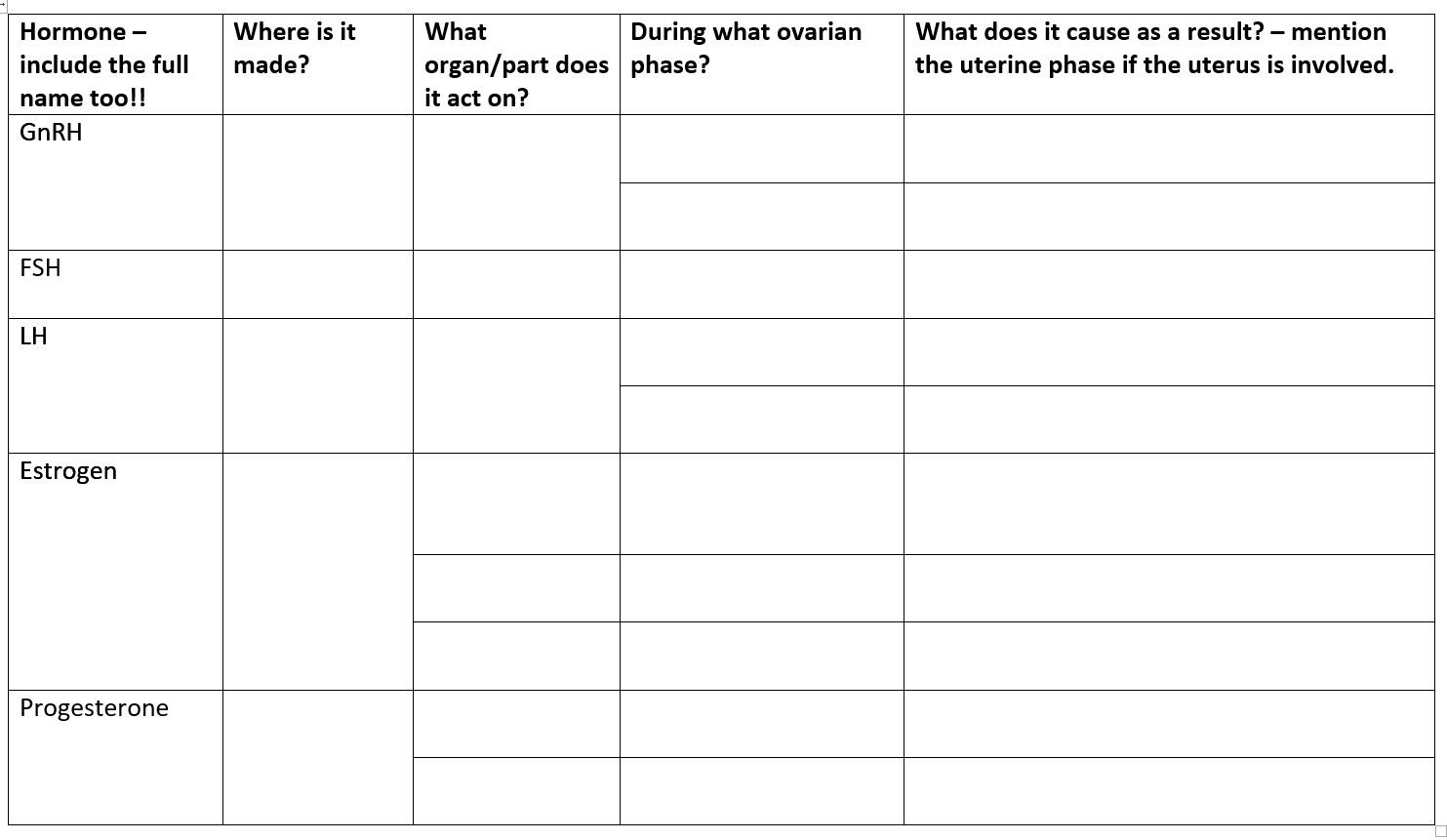 Male Reproduction: Hormones1.    Describe the functions of testosterone:Development and function of male reproductive organs (_____________)Secondary role is ___________The homeostatic regulation of testosterone levels by the hypothalamus, anterior pituitary, and testesTestosterone and sperm production is maintained at a steady level by _________feedback.if testosterone levels are too LOW:The hypothalamus secretes GnRH.The anterior pituitary secretes LH and FSHBecause _____________LH, the interstitial cells in the testes secrete __________testosterone.Because of _________FSH and testosterone, the seminiferous tubules in the testes produce ______sperm.If testosterone levels are too HIGH:The hypothalamus secretes _______GnRH.The anterior pituitary secretes ______LH and ________FSHBecause of ________LH, the interstitial cells in the testes secrete _______testosterone.Because of _________FSH and testosterone, the seminiferous tubules in the testes produce _______sperm.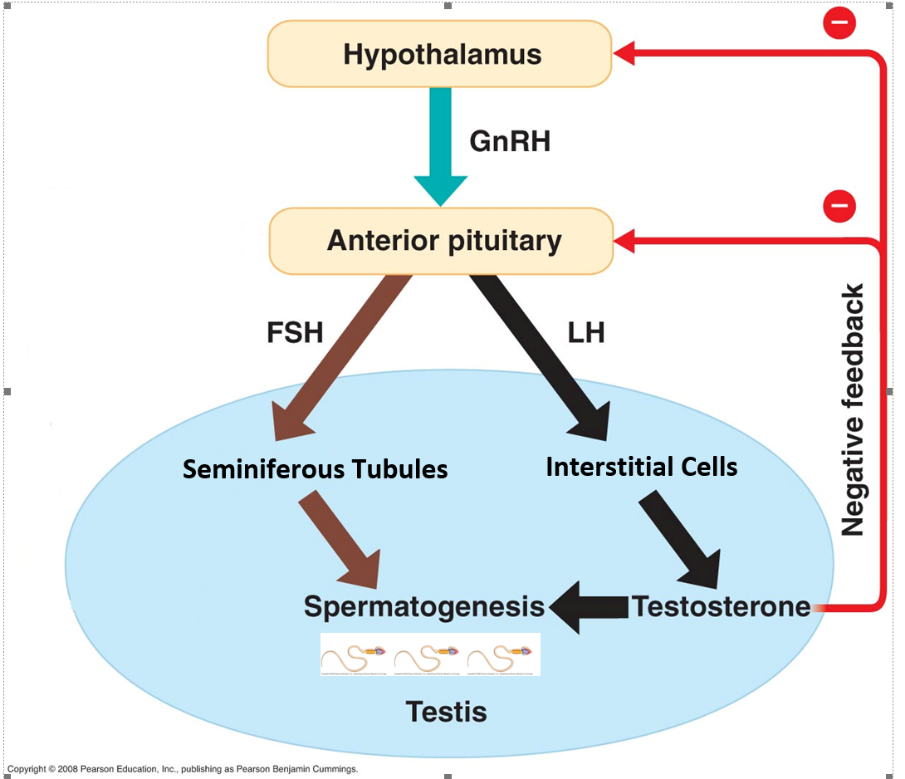  DaysOvarian CycleUterine Cycle15Follicular Phase- development of follicleMenstruation- shedding of endometrium613Follicular Phase- development of follicleProliferation Phase-endometrium develops and thickens14Ovulation- ovum is releasedOvulation- ovum is released1528Luteal Phase- development of corpus luteumSecretory Phase- endometrium thickens, secretes mucus, becomes vascularized            	Cycle will repeat if not pregnant            	Cycle will repeat if not pregnant            	Cycle will repeat if not pregnantWhen?What type of feedback?Hormones involved?Steps of what happens:During follicular phase:During luteal phase:After implantationDuring childbirthDuring breastfeeding